REALITZA LES SUMEShttps://www.digipuzzle.net/minigames/mathracer/mathracer_additions.htm?language=spanish&linkback=../../es/juegoseducativos/mates-hasta-20/index.htm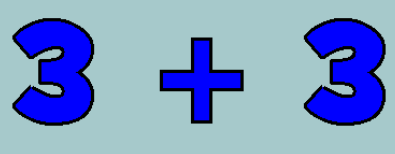 1+41+29+17+89+42+34+56+18+310+61+98+8